   Mateřská škola speciální Sluníčko, Praha 5, Deylova 3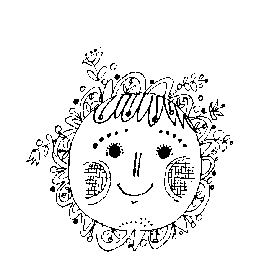 Výroční zprávao činnosti v oblasti poskytování informací podle zákona č.106/1999 Sb.,o svobodném přístupu k informacímza rok 2017Při poskytování informací postupuje naše organizace podle zákona č. 106/1999 Sb., o svobodném přístupu k informacím v platném znění, podle vyhl. č. 442/2006Sb., kterou se stanoví struktura informací zveřejňovaných o povinném subjektu způsobem umožňujícím dálkový přístup a podle pokynu MŠMT č. j. 31 479 /99 – 14 k zajištění úkolů vyplývajících ze zákona č. 106/1999 Sb.Zpracovala: Mgr. Vendula Grossová, ředitelka školyV Praze 31.10.2018 Zřizovatel MHMP, Mariánské nám. 2 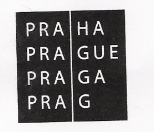 Tel.: 257 22 50 34,  e-mail:        sps.deylova@zris.mepnet.cz            IČO 63 83 17 08Číslo pořadí           PoložkaInformace/řešení1počet podaných žádostí o informace a počet vydaných rozhodnutí o odmítnutí žádosti02 počet podaných odvolání proti rozhodnutí03opis podstatných částí každého rozsudku soudu ve věci přezkoumání zákonnosti rozhodnutí povinného subjektu o odmítnutí žádosti o poskytnutí informace a přehled všech výdajů, které povinný subjekt vynaložil v souvislosti se soudními řízeními o právech a povinnostech podle tohoto zákona, a to včetně nákladů na své vlastní zaměstnance a nákladů na právní zastoupení04výčet poskytnutých výhradních licencí, včetně odůvodnění nezbytnosti poskytnutí výhradní licence05 počet stížností podaných podle § 16a, důvody jejich podání a stručný popis způsobu jejich vyřízení06další informace vztahující se k uplatňování tohoto zákona najdete v sekci Výroční zpráva školy0